Ceny produktów rolnych w styczniu 2022 r.	 
Ceny skupu podstawowych produktów rolnych wzrosły w styczniu 2022 r. zarówno w stosunku do miesiąca poprzedniego (o 0,4%), jak i w porównaniu z analogicznym okresem ubiegłego roku          (o 28,5%).Wykres 1. Zmiany cen skupu podstawowych produktów rolnych w stosunku do miesiąca poprzedniego 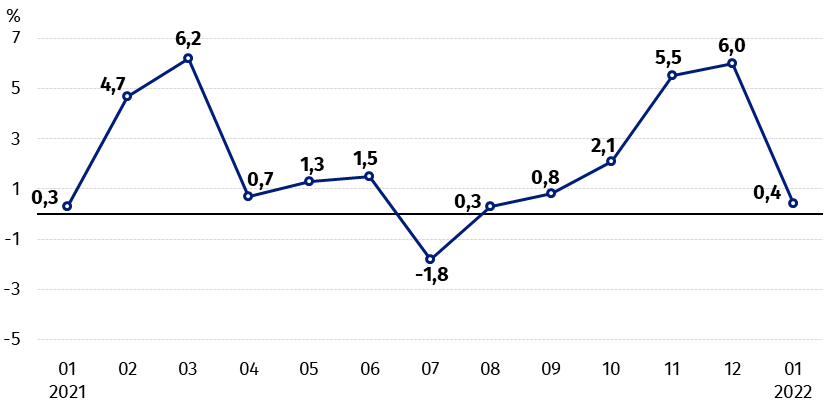 Wykres 2. Zmiany cen skupu podstawowych produktów rolnych w stosunku do analogicznego miesiąca poprzedniego roku 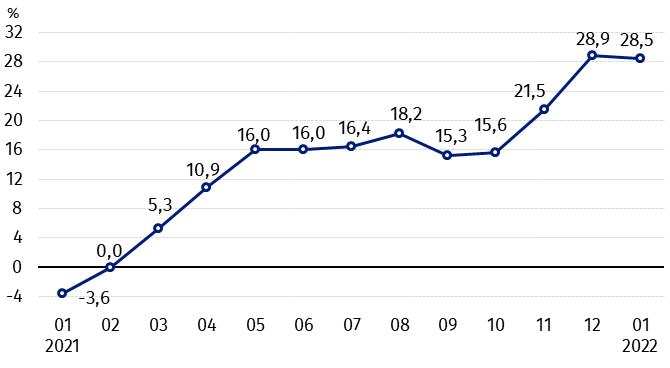 Ceny skupu i ceny uzyskiwane przez rolników na targowiskachW styczniu 2022 r. w porównaniu z grudniem ub. roku wzrosły ceny skupu oraz ceny na targowiskach większości produktów rolnych. Niższe były ceny pszenicy, pszenżyta, kukurydzy, żywca wieprzowego i mleka w skupie oraz żywca wołowego na targowiskach. W porównaniu ze styczniem 2021 r. ceny skupu wszystkich produktów rolnych były wyższe.Tablica 1. Ceny produktów rolnych (bez VAT) w styczniu 2022 r. a - brak danych w styczniu 2021 r. ze względu na  zamknięcie targowisk w związku ze stanem zagrożenia chorobą COVID-19, nie było możliwe zebranie danych o cenach produktów rolnych na targowiskach.Dane z zakresu skupu obliczono na podstawie informacji o wartości i ilości skupu realizowanego przez osoby prawne i samodzielne jednostki organizacyjne niemające osobowości prawnej (bez osób fizycznych).Wskaźniki cen skupu oraz cen uzyskiwanych przez rolników na targowiskach obliczono na podstawie danych bezwzględnych wyrażonych z większą dokładnością niż podano w tablicach.Ceny ważniejszych produktów rolnych w styczniu 2022 r.W styczniu 2022 r. ceny pszenicy w skupie (127,94 zł za dt) spadły w stosunku do miesiąca poprzedniego (o 2,5%), były natomiast wyższe niż przed rokiem (o 45,6%). Na targowiskach za dt pszenicy płacono 134,98 zł, tj. o 6,4% więcej niż w grudniu 2021 r. Cena żyta w skupie wyniosła 110,49 zł za dt i była wyższa w porównaniu z poprzednim miesiącem (o 0,1%), a także ze styczniem 2021 r. (o 66,0%). W obrocie targowiskowym cena żyta (102,21 zł za dt) wzrosła o 5,7% w stosunku do grudnia 2021 r.W styczniu 2022 r. cena ziemniaków w skupie (75,54 zł za dt) wzrosła w skali miesiąca o 114,8% oraz o 72,7% - w ciągu roku. Na targowiskach za 1 dt ziemniaków płacono 145,82 zł,             tj. o 2,8% więcej niż w grudniu 2021 r.Cena skupu żywca wołowego (9,59 zł za kg) wzrosła zarówno w stosunku do miesiąca poprzedniego, jak i w porównaniu ze styczniem 2021 r. – odpowiednio o 2,3% i o 47,4%. Na targowiskach za żywiec wołowy płacono 6,81 zł za kg, tj. o 11,7% mniej niż przed miesiącem.W styczniu 2022 r. cena żywca wieprzowego w skupie wyniosła 4,54 zł za kg i była niższa w porównaniu z poprzednim miesiącem o 1,5%, ale wyższa w skali roku - o 14,5%. Na targowiskach  za 1 kg tego żywca płacono 6,57 zł, tj. o 1,7% więcej niż w grudniu 2021 r. Cena skupu drobiu rzeźnego (4,76 zł za kg) wzrosła zarówno w stosunku do grudnia 2021 r. (o 4,2%), jak i w porównaniu ze styczniem 2021 r. (o 36,4%). Za 1 hl mleka płacono w skupie 182,96 zł, tj. o 0,6% mniej niż w poprzednim miesiącu, ale o 22,5% więcej niż przed rokiem.Wykres 3. Ceny pszenicy i żyta w skupie i na  targowiskach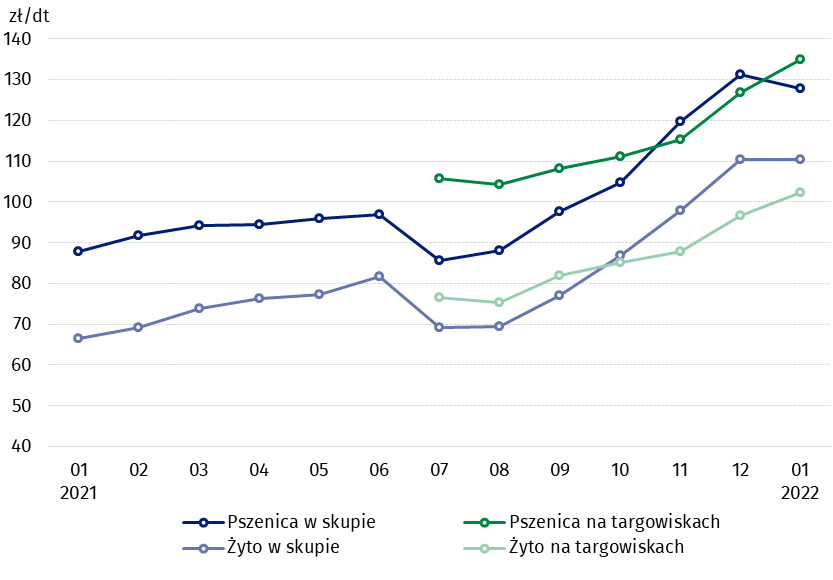 Wykres 4. Ceny ziemniaków w skupie i na targowiskach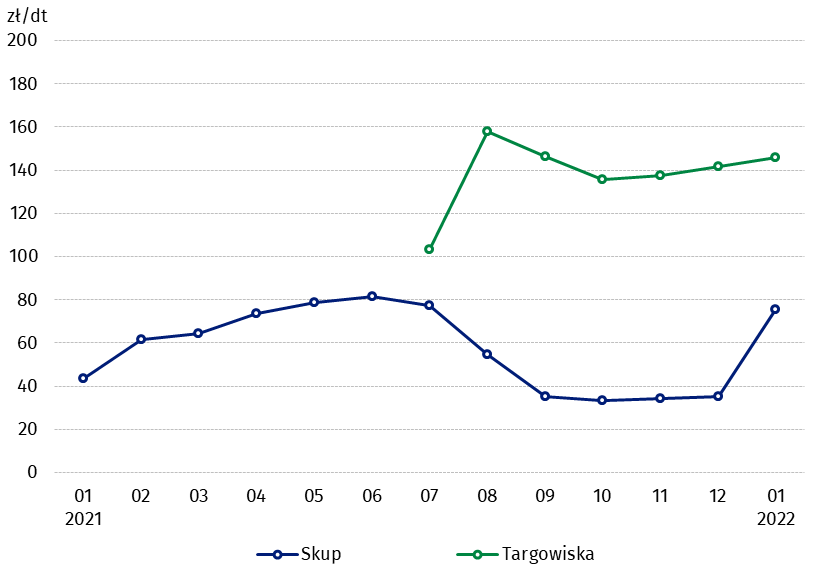 Wykres 5. Ceny żywca wołowego i wieprzowego w skupie i na targowiskach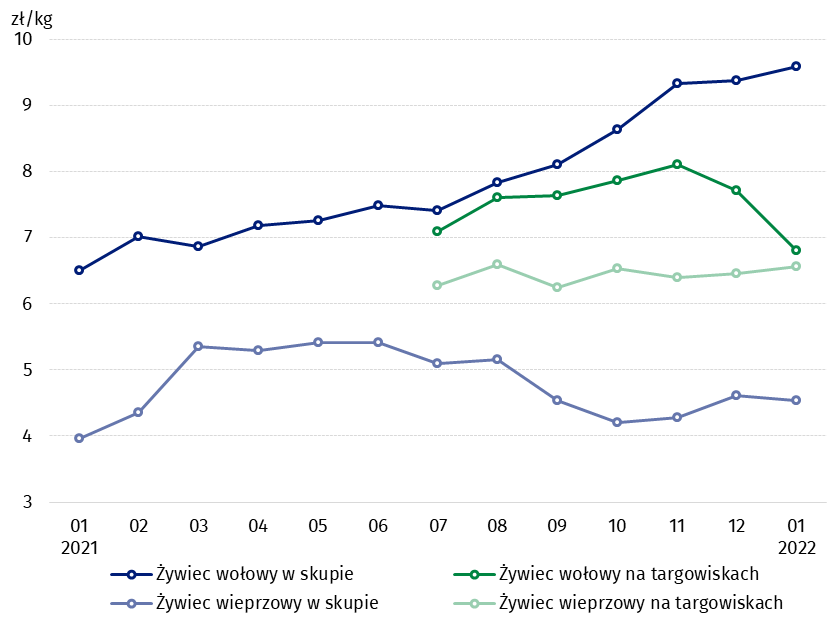 Wykres 6. Ceny skupu drobiu rzeźnego i mleka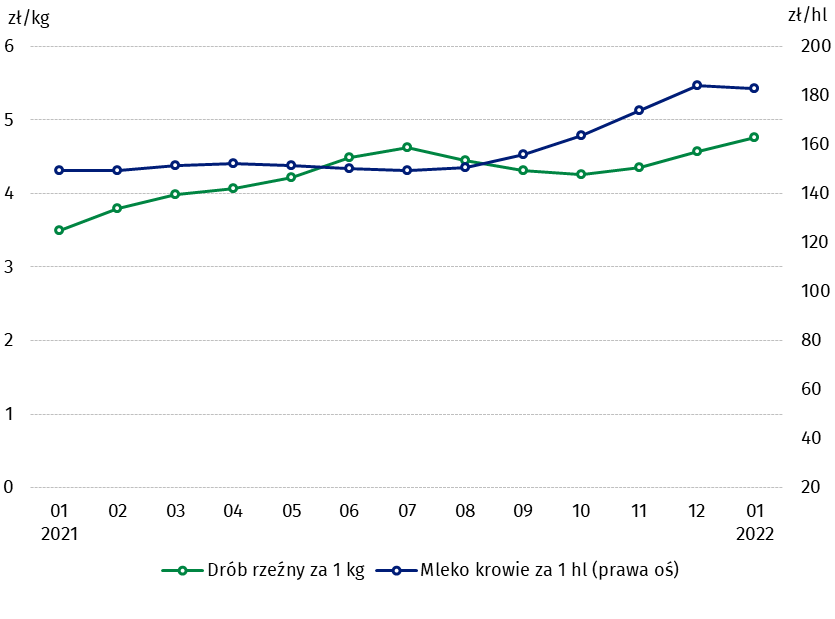 Zróżnicowanie poziomu cen podstawowych produktów rolnych w poszczególnych województwach przedstawiono w tablicy 2 dla cen skupu i w tablicy 3 dla cen uzyskiwanych przez rolników na targowiskach (arkusz Excel). Ze względu na ogłoszony stan epidemii (COVID-19) nie było możliwe w niektórych miesiącach 2020 i 2021 roku, zebranie danych o cenach targowiskowych produktów rolnych.W przypadku cytowania danych Głównego Urzędu Statystycznego prosimy o zamieszczenie informacji: „Źródło danych GUS”, a w przypadku publikowania obliczeń dokonanych na danych opublikowanych przez GUS prosimy o zamieszczenie informacji: „Opracowanie własne na podstawie danych GUS”.WYSZCZEGÓLNIENIECeny skupuCeny skupuCeny skupuCeny targowiskoweCeny targowiskoweCeny targowiskoweWYSZCZEGÓLNIENIE01 202201 202201 202201 202201 202201 2022WYSZCZEGÓLNIENIEw złotych12 2021=10001 2021=100w złotych12   2021=10001 a 2021=100Ziarno zbóż – za 1 dtPszenica127,9497,5145,6134,98106,4    .Żyto110,49100,1166,0102,21105,7.Jęczmień110,40106,8154,0121,94109,2.Pszenżyto112,8898,5154,2116,46107,2.Owies92,81101,4164,1   99,58109,0.Kukurydza100,3297,4134,4135,52103,8.Ziemniaki– za 1 dt75,54214,8172,7  145,82102,8.Żywiec rzeźny4– za 1 kgBydło (bez cieląt)9,59102,3147,46,8188,3.w tym młode bydło 9,78102,3148,07,8799,0.Trzoda chlewna4,5498,5114,56,57101,7.Drób4,76104,2136,4...Mleko – za 1 hl182,9699,4122,5...Opracowanie merytoryczne:Departament Handlu i UsługDyrektor Ewa Adach-StankiewiczTel: 22 608 31 24Rozpowszechnianie:
Rzecznik Prasowy Prezesa GUSKarolina BanaszekTel: 695 255 011Wydział Współpracy z Mediami Tel: 22 608 38 04 e-mail: obslugaprasowa@stat.gov.plwww.stat.gov.pl      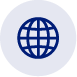 Wydział Współpracy z Mediami Tel: 22 608 38 04 e-mail: obslugaprasowa@stat.gov.pl@GUS_STAT 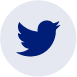 Wydział Współpracy z Mediami Tel: 22 608 38 04 e-mail: obslugaprasowa@stat.gov.pl@GlownyUrzadStatystyczny 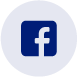 gus_stat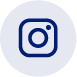 glownyurzadstatystycznygus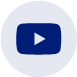 glownyurzadstatystyczny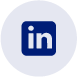 Powiązane opracowaniaSytuacja społeczno-gospodarcza kraju w 2021 r.Skup i ceny produktów rolnych w 2020 rokuCeny w gospodarce narodowej w 2020 r.Temat dostępny w bazach danychBDL – Ceny - Ceny w rolnictwie (dane miesięczne i roczne)DBW – Ceny producentów - Ceny w rolnictwie (dane miesięczne i roczne)Ważniejsze pojęcia dostępne w słownikuSkup produktów rolnychCeny skupuTargowiskoCeny targowiskowePowiązane opracowaniaSytuacja społeczno-gospodarcza kraju w 2021 r.Skup i ceny produktów rolnych w 2020 rokuCeny w gospodarce narodowej w 2020 r.Temat dostępny w bazach danychBDL – Ceny - Ceny w rolnictwie (dane miesięczne i roczne)DBW – Ceny producentów - Ceny w rolnictwie (dane miesięczne i roczne)Ważniejsze pojęcia dostępne w słownikuSkup produktów rolnychCeny skupuTargowiskoCeny targowiskowe